Práce (co se nehodí, škrtněte): diplomováPosudek (co se nehodí, škrtněte): oponenta Práci hodnotil(a) (u externích hodnotitelů uveďte též adresu a funkci ve firmě): PaedDr. Naděžda Morávková, Ph. D. (FPE ZČU)Práci předložil(a): Bc. Kateřina TydrychováNázev práce:  Jindřich VIII.: zakladatel anglikánské církve1.	CÍL PRÁCE (uveďte, do jaké míry byl naplněn): Předložená práce si vytyčila za cíl postihnout vývoj odborné historické interpretace anglické reformace. Autorka hodlala přistoupit k tématu deskripcí dosavadních přístupů a jejich následnou analýzou a komparací, jež by zachytila v závěru práce. Cíl byl zdařile naplněn. 2.	OBSAHOVÉ ZPRACOVÁNÍ (náročnost, tvůrčí přístup, proporcionalita teoretické a vlastní práce, vhodnost příloh apod.): I přestože se jedná o práci zcela založenou na literatuře a rezignující na pramenný výzkum, je smysl textu evidentní. Autorka zkoumala téma v dostatečné šíři odborné literatury, s níž následně poměrně zdařile pracovala analyticky i komparačně. Její závěry nevyústily v zásadní reinterpretaci tématu, jsou však solidním zpřehledněním reflexe anglické reformace v odborné literatuře i jejího vývoje. Přínosné budou zejména pro českého čtenáře s omezeným přístupem k původním anglickým zdrojům, většina z použitých publikací není v češtině dostupná.3.	FORMÁLNÍ ÚPRAVA (jazykový projev, správnost citace a odkazů na literaturu, grafická úprava, přehlednost členění kapitol, kvalita tabulek, grafů a příloh apod.):      Práce vyhovuje požadavkům na úpravu a formu diplomové práce.4.	STRUČNÝ KOMENTÁŘ HODNOTITELE (celkový dojem z práce, silné a slabé stránky, originalita myšlenek apod.): Předložený text hodnotím jako zdařilé dílo a vidím jeho potenciál pro další výzkum, pro badatele, kteří se budou dějinám interpretace anglické reformace věnovat. Hodnotím dobrou stylistickou i formální úroveň a rovněž zajímavé přílohy.5.	OTÁZKY A PŘIPOMÍNKY DOPORUČENÉ K BLIŽŠÍMU VYSVĚTLENÍ PŘI OBHAJOBĚ (jedna až tři):Vidíte nějaká potenciální úskalí v pokusech o nové přístupy k všeobecně známým a hojně citovaným „klasickým“  interpretacím historických témat? Na co si dát pozor? 6.	NAVRHOVANÁ ZNÁMKA (výborně, velmi dobře, dobře, nevyhověl): VýborněDatum: 	26. 5. 2017			              Podpis: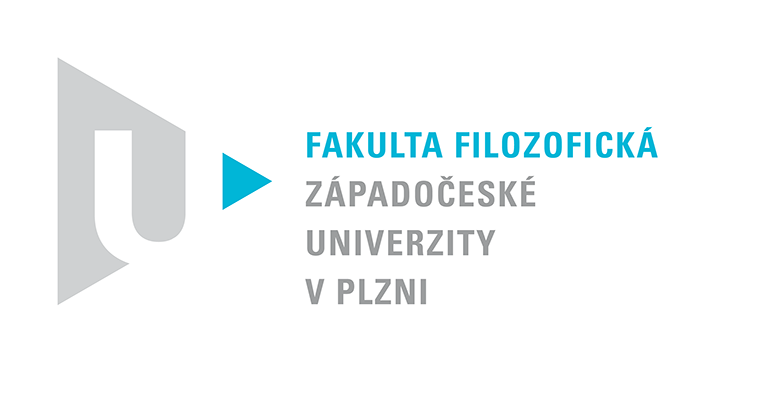 Katedra filozofiePROTOKOL O HODNOCENÍ PRÁCE